Notifikace navrhované změny dle ADR.OR.B.040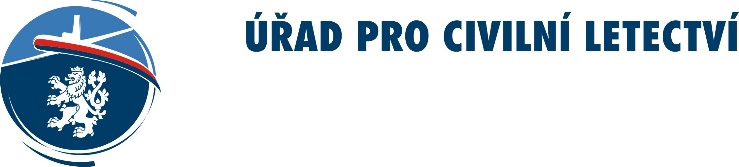 	Sekce provozní	Odbor letišť a leteckých staveb	K letišti 1149/23	160 08 Praha 6čárový kód podání1) Údaje o letišti1) Údaje o letišti1) Údaje o letištiNázev letiště (ICAO kód)Odpovědný zástupcejméno:jméno:Odpovědný zástupcetel:email:Koordinátor změny/projektujméno:jméno:Koordinátor změny/projektutel:email:2) Detaily navrhované změny2) Detaily navrhované změny2) Detaily navrhované změnyNázev projektu/změnyUnikátní číselné označeníDůvod změnyStručný popis navrhované změny:Stručný popis navrhované změny:Stručný popis navrhované změny:3) Deklarace shody3) Deklarace shody3) Deklarace shody3) Deklarace shody3) Deklarace shody3) Deklarace shodyNázev letiště (ICAO kód)Plánované zahájeníPlánované trvání pracíOdhadované ukončeníUzavření letiště (příslušné RWY) v průběhu stavebních prací:  ano  neUzavření letiště (příslušné RWY) v průběhu stavebních prací:  ano  neUzavření letiště (příslušné RWY) v průběhu stavebních prací:  ano  neV případě „ano“ specifikujte dobu (v hodinách): V případě „ano“ specifikujte dobu (v hodinách): V případě „ano“ specifikujte dobu (v hodinách): PopisPopisReferenceEASAReferenceEASAPotvrzení shody s referencí EASA(v případě potřeby přiložte referenční dokument)Odkaz na podpůrnou dokumentaci(např: výkresová část, hodnocení bezpečnosti …)